Tamarin Spaniel Field Trial Club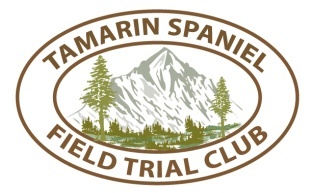 Tamarin Spaniel Field Trial Club
March 1-3, 2019Name: _________________________________________________________________________

Address:  ______________________________________________________________________

E-Mail (if you want running order to be e-mailed to you): ___________________________ENTRIES
Event Number 2019369203Friday   3/1  Open All-Age           __________ @ $130.00 each = __________Friday   3/1  Puppy                      __________ @ $45.00 each   = __________Event Number 2019369202 Saturday  3/2  Amateur All-Age   __________ @ $130.00 each = __________Saturday  3/2 Puppy                    __________ @ $45.00 each   = __________ Sunday    3/3 Open  All-Age        __________ @ $130.00 each = __________CATALOG ADS
Quarter-Page __________ @ $10.00 each = __________Half-Page       __________ @ $15.00 each = __________Full-Page        __________ @ $25.00 each = __________Patron Ad       __________ @ $________ (fill in amount) each = __________Please include your advertisement, camera-ready art, jpeg art, business card, or typed text.                                You may email it to me at wileycoyote@sunset.net

AWARDS BANQUET
Reservations must be made by the closing date, Feb. 20th, 2019

Saturday Awards Banquet Dinner at the Moose Lodge __________@ $30 each___________Please indicate your number of selections for dinner(s): PRIME RIB ______  SCAMPI _______TOTAL ENCLOSED ____________
Please make checks payable to: TSFTC
Mail To: Cheri Wiley, Field Trial Secretary
9286 Bremner Ct., Durham, CA 95938Event Number 2019369203
FIELD TRIAL PREMIUM LISTTamarin Spaniel Field Trial ClubAKC Licensed Field Trial
Friday March 1, 2019Gray Lodge Wildlife Area
Gridley, CAOpen to any English Springer Spaniel six months of age or older.This Field Trial is held under Rules and Procedures of the American Kennel Club.                          Open All-Age Judges				         Puppy Stake Judges                                    Dan Lussen				               Dan Lussen                                     Bob Davis					   Bob DavisOfficial Guns
Chip BunkerEntries will close Wednesday, February 20, 2019 at 6:00 PM (PST)DRAWING WILL TAKE PLACE AT:
9286 Bremner Ct. Durham, CA - Thursday, February 21, 2019 7:00 PM (PST) Event Number 2019369202
FIELD TRIAL PREMIUM LISTTamarin Spaniel Field Trial ClubAKC Licensed Field Trial
Saturday & Sunday March 2-3, 2019Gray Lodge Wildlife Area
Gridley, CAOpen to any English Springer Spaniel six months of age or older.This Field Trial is held under Rules and Procedures of the American Kennel Club.            Amateur All-Age & Open All-Age Judges		    Puppy Stake Judges                                    Dan Lussen				            Dan Lussen                                 Michael Pollack				          Michael PollackOfficial Guns
Chip BunkerEntries will close Wednesday, February 20, 2019 at 6:00 PM (PST)DRAWING WILL TAKE PLACE AT:
9286 Bremner Ct. Durham, CA - Thursday, February 21, 2019  7:00 PM (PST)  
Entries Payable to TSFTC may be sent to: Cheri Wiley, Field Trial Secretary9286 Bremner Ct, Durham CA 95938 Phone: (530) 570-8448  Email:wileycoyote@sunset.netFIELD TRIAL HEADQUARTERSGray Lodge check-in station and parking lot. At the cross roads of Rutherford Rd. and Pennington Rd. Gridley, CA 95948STAKES, SCHEDULE AND ENTRY FEESEvent Number 2019369203 Open All-Age Stake: $130.00
 Friday March 1st at 8:00 AM

Puppy stake: $45.00
To run following the second series of the Open StakeEvent Number 2019369202Amateur All-Age Stake: $130.00
 Saturday March 2nd at 8:00 AM

Puppy stake: $45.00
To run following the second series of the Amateur Stake

Open All-Age Stake: $130.00
 Sunday March 3rd at 8:00 AM

COURSES AND BIRDSOpen All-Age and Amateur All-Age:  Pheasants
Puppy:  Pigeons 

PRIZESStandard AKC Rosettes to all placed dogs
Trophy for 1st place in each stake
CLUB OFFICERS
Terry Andrews, PresidentGordon Johnson & Kent Wiley, Co-Vice Presidents
Faith Sparks, Secretary
Deneen Blair, Treasurer 
FIELD TRIAL COMMITTEE
Chair: Todd Fearon
Mike Blair, Kent Wiley, Dawn Breitbarth, Gordon Johnson, Kurtis Bombgardner, Cheri Wiley, and Gary BreitbarthBLAZE ORANGE CLOTHING ABOVE THE WAIST IS REQUIRED FOR ANYONE ON THE FIELD TRIAL GROUNDS.

SMOKING IS NOT PERMITTED IN THE FIELD
FRIDAYOFFICIAL AMERICAN KENNEL CLUB FIELD TRIAL ENTRY FORMNote: This Entry Form Must Be Completed in FullTamarin Spaniel Field Trial CLUB  FRIDAY  March 1, 2019    Gray Lodge Wildlife Area, Gridley, CA  EVENT # 2019369203
  Enter in Stake/Test:   Open All-Age       Puppy 		            I SUBMIT $       for entry fees.NAME OF                                                                               	CALL
DOG (Print):       	NAME:        A.K.C. Reg       	Or A.K.C. Litter Number
Number:           	(If Dog Not Reg.):         
Or Foreign Reg. No.      	And  Country of Registry  USABreed:  English Springer Spaniel          MALE    FEMALE    Date of Birth:       Sire:             Dam:            	Breeder:          Name of Actual Owner (Print) :      Owner's Address:         City:               	State:        	Zip Code:           Name of Owners Agent/Handler (Print):      Phone:                        		Email:        I CERTIFY that I am the actual owner of this dog, or that I am the duly authorized agent of the actual owner whose name I have entered above.  In consideration of the acceptance of this entry. I (we) agree to abide by the rules and regulations of The American Kennel Club in effect at the time of this trial, and by any additional rules and regulations appearing in the premium list for this trial, and entry form.  I (we) certify and represent that the dog entered is not a hazard to persons or other dogs.  The entry is submitted for acceptance on the foregoing representation and Agreement. I (we) agree that the club holding this event has the right to refuse this entry for cause which the club shall deem sufficient.  In consideration of the acceptance of this entry and of the holding of this event and of the opportunity to have the dog judged and to win prize money, ribbons, or trophies, I (we) agree to hold the AKC, the event giving club, their members, directors, governors, officers, agents superintendents or show secretary and the owner or lessor of the premises and any provider of services that are necessary to hold this event and any employees or volunteers of the aforementioned parties, and any AKC approved judge, judging at this event, harmless from any claim for loss or injury which may be alleged to have been caused directly or indirectly to any person or thing by the act of this dog while in or about the event premises or grounds or near any entrance thereto, and I (we) personally assume all responsibility and liability for any such claim; and I (we) further agree to hold the aforementioned parties harmless form any claim for loss,  injury or damage to this dog.Additionally, I (we) hereby assume the sole responsibility for and agree to indemnify, defend and save the aforementioned parties harmless from any and all loss and expense (including legal fees) by reason of the liability imposed by law upon any of the aforementioned parties for damage because of bodily injuries, including death at any time resulting therefrom, sustained by any person or persons, including myself (ourselves) or on account of damage to property, arising out of or in consequence of my (our) participation in this event, however such, injuries death or property damage may be caused, and whether or not the same may have been caused or may be alleged to have been caused by the negligence of the aforementioned parties or any of their employees, agents, or any other persons.  I (we) agree that any cause of action, controversy or claim arising out of or related to the entry, exhibition or attendance at the event between the AKC and/or this club and myself (ourselves) or as to the construction, interpretation and effect of this Agreement shall be settled by arbitration pursuant to the applicable rules of the American Arbitration Association. However, prior to arbitration all applicable AKC Bylaws, rules and procedures must first be followed as set forth in the AKC Charter and Bylaws, rules, published policies and guidelines.  The Rules Applying to Registration and Discipline, as well as other rules, published policies and guidelines are available at www.akc.org.SIGNATURE of Owner or His Agent         Duly Authorized to Make this Entry SATURDAY & SUNDAY OFFICIAL AMERICAN KENNEL CLUB FIELD TRIAL ENTRY FORMNote: This Entry Form Must Be Completed in FullTamarin Spaniel Field Trial CLUB       SATURDAY & SUNDAY March 2 & 3, 2019    Gray Lodge Wildlife Area, Gridley, CA  EVENT # 2019369202
  Enter in Stake/Test:   Open All-Age    Amateur All-Age    Puppy 		            I SUBMIT $       for entry fees.NAME OF                                                                               	CALL
DOG (Print):       	NAME:        A.K.C. Reg       	Or A.K.C. Litter Number
Number:           	(If Dog Not Reg.):         
Or Foreign Reg. No.      	And  Country of Registry  USABreed:  English Springer Spaniel          MALE    FEMALE    Date of Birth:       Sire:             Dam:            	Breeder:          Name of Actual Owner (Print) :      Owner's Address:         City:               	State:        	Zip Code:           Name of Owners Agent/Handler (Print):      Phone:                        		Email:        I CERTIFY that I am the actual owner of this dog, or that I am the duly authorized agent of the actual owner whose name I have entered above.  In consideration of the acceptance of this entry. I (we) agree to abide by the rules and regulations of The American Kennel Club in effect at the time of this trial, and by any additional rules and regulations appearing in the premium list for this trial, and entry form.  I (we) certify and represent that the dog entered is not a hazard to persons or other dogs.  The entry is submitted for acceptance on the foregoing representation and Agreement. I (we) agree that the club holding this event has the right to refuse this entry for cause which the club shall deem sufficient.  In consideration of the acceptance of this entry and of the holding of this event and of the opportunity to have the dog judged and to win prize money, ribbons, or trophies, I (we) agree to hold the AKC, the event giving club, their members, directors, governors, officers, agents superintendents or show secretary and the owner or lessor of the premises and any provider of services that are necessary to hold this event and any employees or volunteers of the aforementioned parties, and any AKC approved judge, judging at this event, harmless from any claim for loss or injury which may be alleged to have been caused directly or indirectly to any person or thing by the act of this dog while in or about the event premises or grounds or near any entrance thereto, and I (we) personally assume all responsibility and liability for any such claim; and I (we) further agree to hold the aforementioned parties harmless form any claim for loss,  injury or damage to this dog.Additionally, I (we) hereby assume the sole responsibility for and agree to indemnify, defend and save the aforementioned parties harmless from any and all loss and expense (including legal fees) by reason of the liability imposed by law upon any of the aforementioned parties for damage because of bodily injuries, including death at any time resulting therefrom, sustained by any person or persons, including myself (ourselves) or on account of damage to property, arising out of or in consequence of my (our) participation in this event, however such, injuries death or property damage may be caused, and whether or not the same may have been caused or may be alleged to have been caused by the negligence of the aforementioned parties or any of their employees, agents, or any other persons.  I (we) agree that any cause of action, controversy or claim arising out of or related to the entry, exhibition or attendance at the event between the AKC and/or this club and myself (ourselves) or as to the construction, interpretation and effect of this Agreement shall be settled by arbitration pursuant to the applicable rules of the American Arbitration Association. However, prior to arbitration all applicable AKC Bylaws, rules and procedures must first be followed as set forth in the AKC Charter and Bylaws, rules, published policies and guidelines.  The Rules Applying to Registration and Discipline, as well as other rules, published policies and guidelines are available at www.akc.org.SIGNATURE of Owner or His Agent         Duly Authorized to Make this Entry Club OfficersTerry Andrews PresidentGordon JohnsonKent WileyCo-Vice PresidentsFaith SparksSecretaryDeneen Blair TreasurerDear Fellow Field Trialers:

The Tamarin Spaniel Club cordially invites you to our 63rd  annual AKC licensed spring trial, March 1st,  2nd, and 3rd, 2019 at Gray Lodge Wildlife Refuge west of Gridley, CA. This year we will continue with three days of field trials at our annual event. We are pleased to have Dan Lussen and Bob Davis as our judges for the Open all-age stake Friday, March 1st.  Dan Lussen and Michael Pollack will judge the all-age stakes on March 2nd and 3rd. 
A visitor permit envelope is required to be filled out. A $4 fee is only required if you do not have a valid California hunting and/or fishing license. See the details below.Field trial headquarters will be at the Gray Lodge check-in station and parking lot.  Pet friendly hotels: The Gridley Inn and RV Park (the RV Park offers full hookups) (530) 846-4520, Econo Lodge (530-674-1592), Days Inn (530- 674-1711) in Yuba City, and America’s Best Value Inn and Suites (530-533-7070) in Oroville. *Reserve rooms early due to evacuees from The Camp Fire staying at local hotels.
Our banquet and raffle will be Saturday night. The no host bar opens at 6:30PM with dinner at 7:00 PM at the Moose Hall located at 1533 CA-99, Gridley, CA 95948. Entrees this year are $30 for either prime rib or scampi.  Your selection must be noted on your reservation form.  We must have an accurate count by Feb. 20th.  Awards for Open and Puppy Stakes (Friday), and Amateur and Puppy Stakes (Saturday) will be presented at our banquet.  Open Stake awards will be presented at the grounds following Sunday’s event.

Lunch will be offered each day on the trial grounds for a nominal fee. Emergency contacts will be printed on the back page of your catalog and also posted at the trial headquarters. For assistance during the trial, cellular phones will be available.

If you have any further questions, please feel free to call one of us.

Sincerely,
Todd FearonField Trial ChairPermit Required*If you bring a valid California hunting and/or fishing license no fee is required, but you must still fill out a parking permit envelope.All Participants need a daily permit which can be obtained at the field trial headquarters. A one-day pass without a valid California hunting and/or fishing license is $4.00.